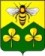 АДМИНИСТРАЦИЯ САНДОВСКОГО МУНИЦИПАЛЬНОГО ОКРУГАТверская областьПОСТАНОВЛЕНИЕ03.10.2022                                              п. Сандово                                              № 250О внесении изменений в постановление Администрации Сандовского муниципального округа Тверской области от «30» декабря 2020 года № 304	В целях реализации мероприятий федерального проекта «Успех каждого ребенка» национального проекта «Образование», утвержденного протоколом президиума Совета при Президенте Российской Федерации по стратегическому развитию и национальным проектам от 3 сентября 2018г. №10,на основании Распоряжения Правительства Тверской области от 25.08.2022г. № 886-рп «О внедрении системы персонифицированного учета и персонифицированного финансирования дополнительного образования детей в Тверской области», приказа Министерства образования Тверской области от 06.09.2022г. № 906/ПК «Об утверждении Порядка организации работы по осуществлению персонифицированного учета и персонифицированного финансирования  дополнительного образования детей в Тверской области»,  Администрация Сандовского муниципального округа Тверской области ПОСТАНОВЛЯЕТ        1.Внести в Порядок формирования и финансового обеспечения выполнения муниципального задания на оказание муниципальных услуг (выполнение работ) муниципальными учреждениями Сандовского муниципального округа Тверской области, утвержденный постановлением Администрации Сандовского муниципального  округа Тверской области от 30 декабря 2020 года № 304 следующие изменения:	1) раздел 5 пункта 69 дополнить подпунктом г) следующего содержания:	«г) При оказании муниципальных услуг в рамках персонифицированного финансирования объемные показатели должны быть уточнены на основании данных о фактическом (прогнозном) объеме реализации образовательных услуг при наличии отклонений от объемов установленного муниципального задания на 1 число каждого квартала и на 1 декабря текущего года, допустимое (возможное) отклонение устанавливается равным нулю.»;	2) в «Примерную форму соглашения о предоставлении субсидии на финансовое обеспечение выполнение муниципального задания муниципальному бюджетному учреждению на обеспечение выполнения муниципального задания на оказание муниципальных услуг (выполнение работ)» внести  следующие изменения:	1) пункт 1 раздела 2 «Права и обязанности сторон», дополнить подпунктом 	1.1следующего содержания:	«1.1 При оказании услуг в рамках системы персонифицированного финансирования дополнительного образования детей учредитель обязан:	а) Не позднее 5 числа каждого квартала и 5 декабря производить перерасчёт размера субсидии, в соответствии с уточнёнными показателями муниципального задания;	б) Не позднее 3-х рабочих дней с момента осуществления перерасчёта подготавливает и направляет в Учреждение дополнительное соглашение к настоящему Соглашению, в котором устанавливает размер субсидии, изменённый график перечисления субсидии с учётом размера субсидии и ранее перечисленной суммы субсидии. Учредитель в тот же срок утверждает и доводит до Учреждения изменённое в части показателей объёма муниципальных услуг, оказываемых в рамках персонифицированного финансирования, муниципальное задание».	2) пункт 2 раздела 2 «Права и обязанности сторон»,                                         дополнить подпунктом 2.2 следующего содержания:	«2.2. В рамках персонифицированного финансирования учредитель вправе: 	а) увеличить (уменьшить) размер субсидии на финансовое обеспечение выполнения муниципального заданияв порядке, установленном настоящим соглашением разделом, на основании Порядка персонифицированного финансирования дополнительного образования детей в Тверской области, утверждённых Приказом Министерства образования Тверской области от 06.09.2022г.  № 906/ПК».	3) пункт 3 раздела 2 «Права и обязанности сторон», дополнить подпунктом «ж» следующего содержания:	«ж) подписать, указанное в подпункте 1.1 «б» дополнительное соглашение в течение трех рабочих дней с момента направления Учредителем».	2.Настоящее постановление вступает в силу с момента подписания и подлежит  размещению на официальном сайте Администрации Сандовского муниципального округа Тверской области в информационно- телекоммуникационной сети Интернет.	3.Контроль исполнения настоящего постановления возложить на первого заместителя Главы Администрации Сандовского муниципального округа Тверской области Г.Ю.Носкову.Глава Сандовского муниципального округа                                       О.Н.Грязнов